plickers  -      codes used to scan class workhttps://www.youtube.com/watch?v=dMAX2EQnUXE   https://www.youtube.com/watch?v=Qpx56rjCVjQseesaw  - (blogs, journals)https://www.youtube.com/watch?v=tlw-tUKvnNchttps://app.seesaw.me/#/class/class.23b466bf-84e9-4929-a11f-c8446959230eclasskick  - https://www.youtube.com/watch?annotation_id=annotation_2576143983&feature=iv&src_vid=HvSxM9KpTDE&v=BwnwaLkQgmgnearpod  (edted tool)https://www.youtube.com/watch?v=ThlqFu1qIlMmonitor student assessment when completed and while completingshare video with classstudents responses can be graded for instant feedbackReports tab is available for immediate feedbackAppsBento: ...TED: ...Evernote: ...In addition to dos, Evernote allows you to take notes, save links and images, and sort your work into multiple projects, and also syncs automatically between devices, so you can take notes from anywhere and work on projects back at your desk. This is great not only for you, but for your learners, who can use the app to manage their coursework along with their workloads. As a mobile learning app in particular, it’s ideal for time management courses.Evernote is free, Instapaper: ...Wolfram Alpha:udemyI love any eLearning tool that comes with a course library. Udemy skips to the good part by simply being a library. Referring to themselves as “a global marketplace for learning and teaching online,” Udemy is an open course library you can use to craft or add onto your eLearning courses. Assign courses to your students and let the pre-made lessons and assignments do the rest.Attachments areaPreview YouTube video Plickers In The Classroom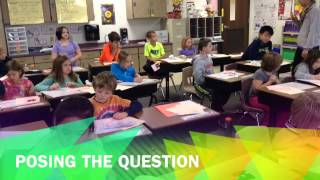 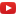 Plickers In The ClassroomPreview YouTube video Plickers - A Step by Step Tutorial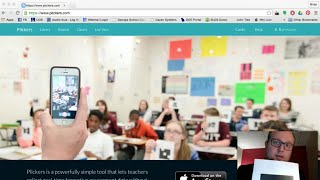 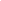 Preview YouTube video Seesaw: The Learning Journal Overview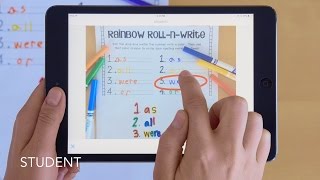 Seesaw: The Learning Journal OverviewPreview YouTube video Welcome to Classkick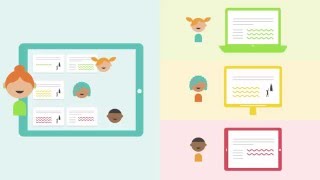 Welcome to ClasskickPreview YouTube video Nearpod - How it Works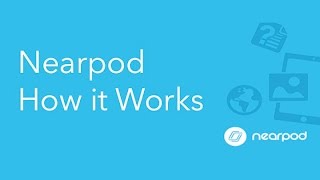 